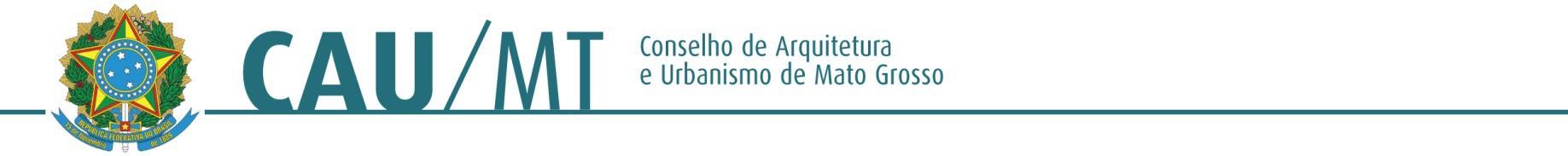 Comissão de Planejamento, Administração e Finanças do CAU/MT - 2016PROCESSO: 348492/2016INTERESSADO: Plenário do CAU/MTASSUNTO: PLANO ODONTOLÓGICODELIBERAÇÃO Nº 30/2016 – CAF-CAU/MTA Comissão de Planejamento, Administração e Finanças do CAU/MT– (CAF-CAU/MT), reunido ordinariamente em Cuiabá-MT, na sede do CAU/MT, no dia 13 de abril de 2016, no uso das competências que lhe conferem o Art. 42 do Regimento Interno do CAU/MT, dispõe: A Comissão de Planejamento, Administração e Finanças manifesta-se sobre assuntos de sua competência mediante ato administrativo da espécie deliberação da Comissão de Planejamento, Administração e Finanças.Deliberou:Diante do Processo 348492/2016 referente a aquisição do Plano Odontológico para servidores, a Comissão acata o andamento do processo e aprova a proposta comercial de valor até R$ 470,00 (quatrocentos e setenta reais) mensais, para a instituição proporcionar o benefício indireto para o bem-estar dos colaboradores do Conselho.Cuiabá - MT, 17 de maio de 2016.ALTAIR MEDERIOS              __________________________________________Coordenador da CAF – CAU/MTJOSÉ DA COSTA MARQUES    _______________________________________Conselheiro TitularCARLOS ALBERTO OSEKO JUNIOR  ________________________________Conselheiro TitularELIANE DE CAMPOS GOMES  _______________________________________Conselheira Titular